新 书 推 荐中文书名：《芝麻街背后的故事》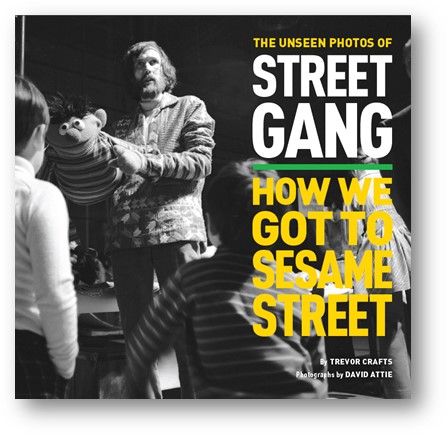 英文书名：UNSEEN PHOTOS OF STREET GANG作    者：Trevor Crafts出 版 社：Abrams代理公司：ANA/Connie Xiao页    数：176页出版时间：2021年12月代理地区：中国大陆、台湾审读资料：电子稿类    型：电影/摄影内容简介：    这是纪录片《街头帮派：芝麻街由来》（Street Gang: How We Got to Sesame Street）的官方配套书，其中包含了之前从未公开过的《芝麻街》第一季的照片，以及对演员和剧组的采访。    这本纪录片《街头帮派：芝麻街由来》的官方配套书，通过独家采访和之前从未出版过的全球最受欢迎的动画作品之一的第一季照片，补充了该纪录片对芝麻街起源和影响的探索。作家特雷弗·克拉夫茨（Trevor Crafts）获得了前所未有的权限，能够接触到大量的档案和录像，他向读者展示了150多幅摄影师大卫·阿蒂（David Attie）拍摄的幕后照片，其中包括吉姆·汉森（Jim Henson）、威尔·李（Will Lee）、洛蕾塔·朗（Loretta Long）、鲍勃·麦格拉斯（Bob McGrath）、弗兰克·奥兹（Frank Oz）、马特·罗宾逊（Matt Robinson）、卡罗尔·斯宾尼（Caroll Spinney）、大鸟（Big Bird）、爱发怨言的奥斯卡（Oscar the Grouch）、伯特（Bert）和厄尼（Ernie），以及其他几十位开创性的木偶师、动画师、演员和木偶的照片。克拉夫茨利用阿蒂的照片来扩展纪录片故事，讲述了该剧创作者琼·甘兹·库尼（Joan Ganz Cooney）与Sesame Workshop联合创始人劳埃德·莫里塞特（Lloyd Morrisett）、导演乔恩·斯通（Jon Stone）和木偶创作者吉姆·汉森（Jim Henson）如何看待民权运动的价值观和目标，以及如何革新儿童电视节目。    《芝麻街背后的故事》是对一群叛逆的艺术家、教育家和自由思想者所取得的持久成就的致敬，他们认为平等、教育和包容的价值观不仅应该得到倡导，而且应该让所有人都能接触到——这是《芝麻街》五十多年来不断试图实现的梦想。重要卖点：搭配纪录片：《街头帮派：芝麻街由来》在2021年圣丹斯电影节上首映，很快获得强烈的赞誉和97%的烂番茄得分。观众们热切期待这部电影在5月份正式在大荧幕上上映，以及2021年12月在HBO Max上的流媒体播出。明星加盟：本书不单包含吉姆·汉森、弗兰克·奥兹和粉丝最喜欢的木偶们的幕后照片，还收录了该剧创作者、导演、木偶演员和作家们的评论和采访，这些内容能让我们更好地了解制作《芝麻街》的初期内幕。传承品牌：该作在五十多年来一直充当着流行文化的符号和教育行业的试金石，是代代相传、深受喜爱的节目；该系列目前可以在HBO上观看。摄影展示：本书包含了前所未见的著名摄影师大卫·阿蒂拍摄的照片，它不仅是《芝麻街》的粉丝不可不读的图书，也是美术摄影和电视制作史上必不可少的一本书。作者简介：    特雷弗·克拉夫茨（Trevor Crafts）是一位获奖的制片人，他的作品包括《街头帮派：芝麻街由来》（Street Gang: How We Got to Sesame Street）和根据其BOOM!工作室开发的漫画系列改编的《灯笼城》（Lantern City）。他是Macrocosm娱乐公司的首席执行官，目前住在康涅狄格州的韦斯顿。大卫·阿蒂（David Attie）从20世纪50年代末到20世纪80年代去世，一直是一位多产的商业和艺术摄影师。1970年3月，他为《美国杂志》（Amerika）——冷战期间在苏联发行的俄语杂志——拍摄了《芝麻街》第一季的照片。阿蒂的作品收藏在史密森尼国家肖像画廊，并由盖蒂图片社（Getty Images）和纽约市的基思·德莱利斯画廊（Keith De Lellis Gallery）代理版权事宜。伊莱·阿蒂（Eli Attie）是曾荣获艾美奖的电视编剧和制片人，他曾参与《白宫风云》（The West Wing）和《豪斯医生》（House）的制作工作，最近的工作内容则包括了《亿万》（Billions）。在此之前，他曾担任副总统戈尔在2000年总统大选中败选时的白宫首席和竞选演讲稿撰写人，他和戈尔共同撰写了该篇演讲稿。    迈克尔·戴维斯（Michael Davis）从1998年到2007年担任《电视指南》（TV Guide）的高级编辑和家庭电视专栏作家。作为尼曼会员，他还曾为《巴尔的摩太阳报》（Baltimore Sun ）和《芝加哥太阳时报》（Chicago Sun-Times）工作。他是《街头帮派：芝麻街的完整历史》（Street Gang: The Complete History of Sesame Street ）（企鹅出版社，2008年出版）的作者。    索尼娅·曼扎诺（Sonia Manzano）是一名演员、作家、演说家和音乐家，因1971年至2015年在《芝麻街》中扮演玛丽亚（Maria）而闻名。她现在住在纽约市。谢谢您的阅读！请将回馈信息发至：萧涵糠(Connie Xiao)安德鲁﹒纳伯格联合国际有限公司北京代表处北京市海淀区中关村大街甲59号中国人民大学文化大厦1705室, 邮编：100872电话：010- 82449325传真：010-82504200Email: Connie@nurnberg.com.cn网址：www.nurnberg.com.cn微博：http://weibo.com/nurnberg豆瓣小站：http://site.douban.com/110577/微信订阅号：ANABJ2002